О признании утратившими силу отдельных приказов и отдельных положений приказов Министерства труда, занятости и социальной защиты Республики Татарстан	П р и к а з ы в а ю:Признать утратившими силу:приказ Министерства труда, занятости и социальной защиты Республики Татарстан от 19.11.2014 № 643 «Об утверждении Административного регламента предоставления государственной услуги по назначению пособия на ребенка из малообеспеченной семьи»; приказ Министерства труда, занятости и социальной защиты Республики Татарстан от 31.07.2015 № 533 «О внесении изменений в приказ Министерства труда, занятости и социальной защиты Республики Татарстан от 19.11.2014 № 643 «Об утверждении Административного регламента предоставления государственной услуги по назначению ежемесячного пособия на ребенка»; приказ Министерства труда, занятости и социальной защиты Республики Татарстан от 06.06.2016 № 316 «О внесении изменений в Административный регламент предоставления государственной услуги по назначению ежемесячного пособия на ребенка, утвержденный приказом Министерства труда, занятости и социальной защиты Республики Татарстан от 19.11.2014 № 643»; пункт 2 изменений, которые вносятся в отдельные административные регламенты предоставления государственных услуг Министерством труда, занятости и социальной защиты Республики Татарстан, утвержденных приказом Министерства труда, занятости и социальной защиты Республики Татарстан от 28.11.2016 № 668 «О внесении изменений в отдельные административные регламенты предоставления государственных услуг»;приказ Министерства труда, занятости и социальной защиты Республики Татарстан от 29.03.2017 № 194 «О внесении изменений в Административный регламент предоставления государственной услуги по назначению ежемесячного пособия на ребенка, утвержденный приказом Министерства труда, занятости и социальной защиты Республики Татарстан от 19.11.2014 № 643»;пункт 2 изменений, которые вносятся в отдельные административные регламенты предоставления государственных услуг Министерством труда, занятости и социальной защиты Республики Татарстан, утвержденных приказом Министерства труда, занятости и социальной защиты Республики Татарстан от 08.06.2017 № 349 «О внесении изменений в отдельные административные регламенты предоставления государственных услуг»;приказ Министерства труда, занятости и социальной защиты Республики Татарстан от 22.12.2017 № 895 «О внесении изменений в Административный регламент предоставления государственной услуги по назначению ежемесячного пособия на ребенка, утвержденный приказом Министерства труда, занятости и социальной защиты Республики Татарстан от 19.11.2014 № 643»;пункт 1 изменений, которые вносятся в отдельные административные регламенты предоставления государственных услуг Министерством труда, занятости и социальной защиты Республики Татарстан, утвержденных приказом Министерства труда, занятости и социальной защиты Республики Татарстан от 07.05.2018 № 351 «О внесении изменений в отдельные административные регламенты предоставления государственных услуг»;пункт 2 изменений, которые вносятся в отдельные административные регламенты предоставления государственных услуг Министерством труда, занятости и социальной защиты Республики Татарстан, утвержденных приказом Министерства труда, занятости и социальной защиты Республики Татарстан от 18.09.2018 № 885 «О внесении изменений в отдельные административные регламенты предоставления государственных услуг в сфере социальной поддержки населения»;приказ Министерства труда, занятости и социальной защиты Республики Татарстан от 02.04.2019 № 221 «О внесении изменений в Административный регламент предоставления государственной услуги по назначению ежемесячного пособия на ребенка, утвержденный приказом Министерства труда, занятости и социальной защиты Республики Татарстан от 19.11.2014 № 643 «Об утверждении Административного регламента предоставления государственной услуги по назначению ежемесячного пособия на ребенка»; приказ Министерства труда, занятости и социальной защиты Республики Татарстан от 03.09.2019 № 666 «О внесении изменений в Административный регламент предоставления государственной услуги по назначению ежемесячного пособия на ребенка, утвержденный приказом Министерства труда, занятости и социальной защиты Республики Татарстан от 19.11.2014 № 643 «Об утверждении Административного регламента предоставления государственной услуги по назначению ежемесячного пособия на ребенка»;приказ Министерства труда, занятости и социальной защиты Республики Татарстан от 14.11.2019 № 1012 «О внесении изменений в Административный регламент предоставления государственной услуги по назначению ежемесячного пособия на ребенка, утвержденный приказом Министерства труда, занятости и социальной защиты Республики Татарстан от 19.11.2014 № 643 «Об утверждении Административного регламента предоставления государственной услуги по назначению ежемесячного пособия на ребенка»;приказ Министерства труда, занятости и социальной защиты Республики Татарстан от 06.02.2020 № 71 «О внесении изменений в Административный регламент предоставления государственной услуги по назначению ежемесячного пособия на ребенка, утвержденный приказом Министерства труда, занятости и социальной защиты Республики Татарстан от 19.11.2014 № 643 «Об утверждении Административного регламента предоставления государственной услуги по назначению ежемесячного пособия на ребенка»;приказ Министерства труда, занятости и социальной защиты Республики Татарстан от 25.04.2020 № 263 «Об утверждении Административного регламента предоставления государственной услуги по назначению и осуществлению ежемесячной денежной выплаты на ребенка в возрасте от трех до семи лет включительно»;пункт 1 изменений, которые вносятся в отдельные административные регламенты предоставления государственных услуг Министерством труда, занятости и социальной защиты Республики Татарстан, утвержденных приказом Министерства труда, занятости и социальной защиты Республики Татарстан от 01.06.2020 № 380 «О внесении изменений в отдельные административные регламенты предоставления государственных услуг в сфере социальной поддержки населения»;пункты 2 и 3 изменений, которые вносятся в отдельные административные регламенты предоставления государственных услуг Министерством труда, занятости и социальной защиты Республики Татарстан, утвержденных приказом Министерства труда, занятости и социальной защиты Республики Татарстан от 13.07.2020 № 503 «О внесении изменений в отдельные административные регламенты в сфере социальной поддержки населения»;пункты 1 и 2 изменений, которые вносятся в отдельные административные регламенты предоставления государственных услуг Министерством труда, занятости и социальной защиты Республики Татарстан, утвержденных приказом Министерства труда, занятости и социальной защиты Республики Татарстан от 02.10.2020 № 692 «О внесении изменений в отдельные административные регламенты в сфере социальной поддержки населения»;приказ Министерства труда, занятости и социальной защиты Республики Татарстан от 31.12.2020 № 1011 «О внесении изменений в Административный регламент предоставления государственной услуги по назначению ежемесячного пособия на ребенка, утвержденный приказом Министерства труда, занятости и социальной защиты Республики Татарстан от 19.11.2014 № 643 «Об утверждении Административного регламента предоставления государственной услуги по назначению ежемесячного пособия на ребенка»;приказ Министерства труда, занятости и социальной защиты Республики Татарстан от 04.05.2021 № 289 «О внесении изменений в Административный регламент предоставления государственной услуги по назначению ежемесячного пособия на ребенка, утвержденный приказом Министерства труда, занятости и социальной защиты Республики Татарстан от 19.11.2014 № 643 «Об утверждении Административного регламента предоставления государственной услуги по назначению ежемесячного пособия на ребенка»;пункт 1 изменений, которые вносятся в отдельные административные регламенты предоставления государственных услуг Министерством труда, занятости и социальной защиты Республики Татарстан, утвержденных приказом Министерства труда, занятости и социальной защиты Республики Татарстан от 09.06.2021 № 410 «О внесении изменений в отдельные административные регламенты предоставления государственных услуг в сфере социальной поддержки населения»;пункт 2 изменений, которые вносятся в отдельные административные регламенты предоставления государственных услуг Министерством труда, занятости и социальной защиты Республики Татарстан, утвержденных приказом Министерства труда, занятости и социальной защиты Республики Татарстан от 06.08.2021 № 567 «О внесении изменений в отдельные административные регламенты предоставления государственных услуг в сфере социальной поддержки населения»;пункт 1 изменений, которые вносятся в отдельные административные регламенты предоставления государственных услуг Министерством труда, занятости и социальной защиты Республики Татарстан, утвержденных приказом Министерства труда, занятости и социальной защиты Республики Татарстан от 31.08.2021 № 624 «О внесении изменений в отдельные административные регламенты предоставления государственных услуг в сфере социальной поддержки населения»;приказ Министерства труда, занятости и социальной защиты Республики Татарстан от 01.10.2021 № 714 «О внесении изменений в приказ Министерства труда, занятости и социальной защиты Республики Татарстан от 19.11.2014 № 643 «Об утверждении Административного регламента предоставления государственной услуги по назначению ежемесячного пособия на ребенка»;приказ Министерства труда, занятости и социальной защиты Республики Татарстан от 23.11.2021 № 862 «О внесении изменений в приказ Министерства труда, занятости и социальной защиты Республики Татарстан от 25.04.2020 № 263 «Об утверждении Административного регламента предоставления государственной услуги по назначению ежемесячной денежной выплаты на ребенка в возрасте от трех до семи лет включительно»; приказ Министерства труда, занятости и социальной защиты Республики Татарстан от  19.04.2022 № 293 «О внесении изменений в Административный регламент предоставления государственной услуги по назначению пособия на ребенка из малообеспеченной семьи, утвержденный приказом Министерства труда, занятости и социальной защиты Республики Татарстан от 19.11.2014 № 643 «Об утверждении Административного регламента предоставления государственной услуги по назначению пособия на ребенка из малообеспеченной семьи»; приказ Министерства труда, занятости и социальной защиты Республики Татарстан от 26.04.2022 № 325 «Об утверждении Административного регламента предоставления государственной услуги по предоставлению ежемесячной денежной выплаты на ребенка в возрасте от восьми до семнадцати лет»;приказ Министерства труда, занятости и социальной защиты Республики Татарстан от 21.09.2022 № 879 «О внесении изменений в Административный регламент предоставления государственной услуги по назначению и осуществлению ежемесячной денежной выплаты на ребенка в возрасте от трех до семи лет включительно, утвержденный приказом Министерства труда, занятости и социальной защиты Республики Татарстан от 25.04.2020 № 263 «Об утверждении Административного регламента предоставления государственной услуги по назначению и осуществлению ежемесячной денежной выплаты на ребенка в возрасте от трех до семи лет включительно».Настоящий приказ вступает в силу с 1 января 2023 года.Министр					                                                             Э.А.Зарипова			       МИНИСТЕРСТВО ТРУДА,  ЗАНЯТОСТИ И  СОЦИАЛЬНОЙ  ЗАЩИТЫ РЕСПУБЛИКИ  ТАТАРСТАН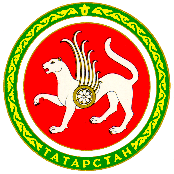  ТАТАРСТАН РЕСПУБЛИКАСЫХЕЗМӘТ, ХАЛЫКНЫ ЭШ  БЕЛӘН ТӘЭМИН  ИТҮ ҺӘМ СОЦИАЛЬ  ЯКЛАУ МИНИСТРЛЫГЫПРИКАЗ            БОЕРЫК	_________________г.Казань_____________________